Pressure in fluidsManometers measure a pressure difference by balancing the weight of a fluid column between the two pressures of interest. Large pressure differences are measured with heavy fluids, such as mercury (e.g. 760 mm Hg = 1 atmosphere). Small pressure differences, such as those experienced in experimental wind tunnels are measured by lighter fluids such as water (1 cm H2O = 98.1 Pa). To calculate the pressure indicated by the manometer 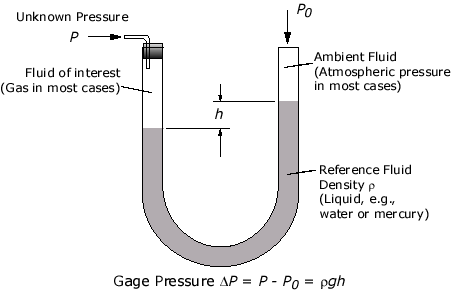 Po= Atmospheric pressure = 100,000Pa ApproximatelyUsing mercury density=14000kg/m3 calculate the pressure ifh=10cmh =6cmh=750mmh=0.008mUsing water density=1000kg/m3h=2cmh =10cmh=750mmh=0.0012mCheck your answers with this tool http://www.efunda.com/formulae/fluids/manometer.cfm#calcWhat is the height of a column of mercury whenP=100,000PaP=2750PaCalculate pressures 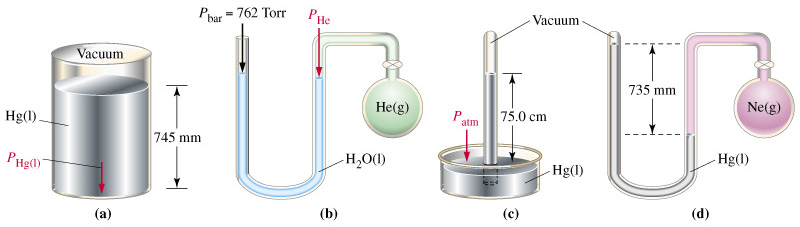 